PARK COMMISSION MEETING MINUTESApproved:  DraftMeeting Date:  March 14, 2023Scheduled Agenda Items: Joint TopicsReview and approval of meeting minutes:  Feb 14, 2023Ice rink updateLarter Shed repair.Tennis courts Recreations TopicsField Use ApplicationsReview of new Portable Toilet quote. Parks TopicsFY23/ 2024 Budget and Project Priorities- 2024 Budget requests- Update if anyUpdate on 2024 Capital requests and CPA Applications New Business, As NeededTentative Next meeting April 11, 2023Meeting Minutes.1.This was a joint meeting of the Park Commissioners and the Recreation Commissioners and was conducted in the Town Hall. Attending the meeting for the Park Commission and a quorum being present: Tiffany Naughton, and Jean Phelan.Attending the meeting for the Recreation Commission and a quorum being   present:  Dawn Dorr, Tiffany Naughton, Jeffery Hastings, Brian Locapo and Charlie Lippman.The meeting came to order at 6:42 PM.  Meeting minutes from the previous joint committee meeting of Feb 14, 2023, were reviewed, and approved by those present.   Meeting minutes will be posted to the Town website. Joint topics discussedIce Rink- Discussion of selling Rink if possibleLater Sheds repair - Voted to contribute funds from Rec account for back structure repair and new door. Remaining funding amount needed to be requested from CPAVoted to proceed with moving the proposed new tennis court location to Larter Field. Will need to be approved at CPC and Town Meeting. Application to be submitted to CPC.Dawn Dorr volunteered to contact Tennis Court company to get information.Recreation Topics.Discussion of Field use applications received so far.  Application received from Groton Dunstable Youth Softball League. Application is for field at Larter from 4/1-8/19. Boards requesting key be left at shed for grooming machine. Approved. Quote received from Instant Portable Toilets for portable toilet use in town. Discussion of past history with this company regarding billing concerns and cleaning frequency. Decision to remain with current company of Powerhouse due to satisfaction with services received.Park Topics.Remaining funds for 2023 budget reviewed and project priorities discussed. See additional list attached. Discussion of Larter Wells and Irrigation a priority.General discussion of funding types and qualifications for etc.The meeting was adjourned at 8:00 PM.  Respectfully Submitted,Jean PhelanPark CommissionerDunstable Parks and Recs to do list 2022/23 Budget. End date June 30, 20231- Well Repair and service2- Irrigation repair as needed3- Larter Recs Shed repair – New garage door and misc. repair5- Babe Ruth Field Rehabbed6- Stone dust added to softball dugout7- Calcitic Lime applied to Larter field8- Organic Fertilizer applied to Larter field. Promote seed germination, soil structure and health9- Playground mulch- rake mounds into holes- Swallow Union11- Mulch 3 trees at Swallow union12- Plow damage cleanup at Larter TrackDunstable Parks and Recs to do list 2023/24 Budget. July1 to June 30, 20241- Finish remaining work needed on Larter sheds2- Monthly Power rake of Ball fields for July and august3- Sink holes repaired in Larter parking lot and Larter soccer field4- Cracks filled in Basketball court at larter5- Beach sand applied to Larter Volleyball courts6- Late season organic fertilizer applied to larter field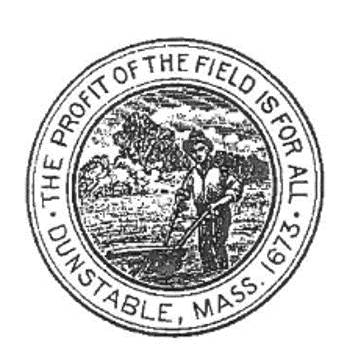 OFFICE OF THE PARK COMMISSIONTOWN HALL, 511 MAIN STREETDUNSTABLE, MA 01827-1313978-649-4514 x224